OBJEDNÁVKA (SMLOUVA)Číslo objednatele: 06EU-004300 (uvádějte při fakturaci) Číslo dodavatele: 4-0191-00/71ISPROFIN: 5001210002.169678.2230(uvádějte při fakturaci)I/27 Červené Poříčí — most ev. č. 27-085, majetkoprávní příprava stavebKontaktní osoba: Ing. Radek ŠubrtTato objednávka - smlouva Objednatele zavazuje po jejím potvrzení Dodavatelem obě smluvní strany ke splnění stanovených závazků a nahrazuje smlouvu. Dodavatel se zavazuje provést na svůj náklad a nebezpečí pro Objednatele služby specifikované níže. Objednatel se zavazuje zaplatit za služby poskytnuté v souladu s touto objednávkou cenu uvedenou níže. Místo dodání: Ředitelství silnic a dálnic ČR, Správa Plzeň, Hřímalého 37, 301 00 PlzeňKontaktní osoba Objednatele: Ladislava Martínková, tel. 377 333 761Fakturujte: Ředitelství silnic a dálnic ČR, Správa Plzeň, Hřímalého 37, 301 00 PlzeňObchodní a platební podmínky: Objednatel uhradí cenu jednorázovým bankovním převodem na účet Dodavatele uvedený na faktuře, termín splatnosti je stanoven na 30 dnů ode dne doručení faktury Objednateli. Fakturu lze předložit nejdříve po protokolárním převzetí služeb Objednatelem bez vad či nedodělků. Faktura musí obsahovat veškeré náležitosti stanovené platnými právními předpisy, číslo objednávky a místo dodání. Objednatel neposkytuje žádné zálohy na cenu, ani dílčí platby ceny. Potvrzením přijetí (akceptací) této objednávky se Dodavatel zavazuje plnit veškeré povinnosti v této objednávce uvedené. Objednatel výslovně vylučuje akceptaci objednávky Dodavatelem s jakýmikoliv změnami jejího obsahu, k takovému právnímu jednání Dodavatele se nepřihlíží. Dodavatel poskytuje souhlas s uveřejněním objednávky a jejího potvrzení v registru smluv zřízeným zákonem č. 340/2015 Sb., o zvláštních podmínkách účinnosti některých smluv, uveřejňování těchto smluv a o registru smluv, ve znění pozdějších předpisů (dále jako „zákon o registru smluv”), Objednatelem. Objednávka je účinná okamžikem zveřejnění v registru smluv, přičemž Objednatel o této skutečnosti Dodavatele informuje. Objednatel je oprávněn kdykoliv po uzavření objednávky tuto objednávku vypovědět s účinky od doručení písemné výpovědi Dodavateli, a to i bez uvedení důvodu. Výpověď objednávky dle předcházející věty nemá vliv na již řádně poskytnuté plnění včetně práv a povinností z něj vyplývajících.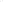 Záruční lhůta: dle Občanského zákoníkuObjednáváme u Vás: majetkoprávní přípravu stavebLhůta pro dodání či termín dodání: smlouvy o právu k provedení stavby do 15.08.2019, nájemní smlouvy do 15.10.2019 Fakturace: - 08/2019 a 50% - 10/2019Celková hodnota objednávky v Kč: Cena bez DPH:	          85 800 Kč	DPH 21%:	    18 018 KčCena celkem s DPH: 103 818 KčV případě akceptace objednávky Objednatele Dodavatel objednávku písemně potvrdí prostřednictvím e-mailu zaslaného do e-mailové schránky Objednatele ladislava.martinkova@rsd.cz V případě nepotvrzení akceptace objednávky Objednatele Dodavatelem platí, že Dodavatel objednávku neakceptoval a objednávka je bez dalšího zneplatněna.Pokud není ve Smlouvě a jejích přílohách stanoveno jinak, řídí se právní vztah založený touto Smlouvou Občanským zákoníkem.Nedílnou součástí této objednávky jsou následující přílohy:Příloha č. 1 — Specifikace služebPříloha č. 2 — Položkový rozpis cenyV Plzni dne 06.06.2019                                                                        V Praze dne 4.6.2019Příloha č. 1 - Specifikace služebOdůvodnění: V současné době se dopracovává projektová dokumentace „DÚR” výše uvedené stavby. Termín odevzdání dokumentace je dne 15. 06. 2019. Pro stavbu je zajištěna technická příprava u zpracovatele PD - DÚR. Je nutné zajistit „majetkoprávní přípravu stavby”, jejímž předmětem bude vypracování majetkoprávních smluv — 5 x smlouva o právu k provedení stavby a následně 5 x nájemná smlouva. Během prací bude zajištěna součinnost s katastrálním úřadem a investorem (zadavatelem prací). PD „DÚR” vč. záborového elaborátu - bude předána k zahájení prací dne 17. 06.2019.Počet paré: 5 x smlouva o právu k provedení stavby + 5x nájemní smlouvaSoupis prací:	Popis fáze	                 Zajištění souhlasných stanovisek dotčených vlastníků pozemků	                 Projednání, vyhotovení a podpisy 5 smluv o právu provést stavbu vč. příloh		    Projednání, vyhotovení a podpisy 5 nájemních smluv (DZ) vč. příloh	                 Součinnost s katastrálním úřadem a investorem 2 Správní poplatky	Veškeré Objednatelem předem schválené správní poplatky související s inženýrskou činností (např. kolky, výpisy z katastru nemovitostí, znalečné aj.) budou hrazeny na základě požadavku Poskytovatele přímo Objednatelem.Příloha č. 2 — Položkový rozpis cenyObjednatel:Dodavatel:Ředitelství silnic a dálnic ČRObchodní jméno: VPÚ DECO PRAHA a.s.Správa Plzeň, Hřímalého 37, 301 00 PlzeňAdresa: Podbabská 1014/20, 160 00 Praha 6Bankovní spojení: CNBBankovní spojení: Ceskoslovenská obchodníčíslo účtu: 20001-15937031/0710banka, a. s.IČO: 65993390číslo účtu: 2689681/0300DIČ: CZ65993390IČO: 60193280DIČ: CZ60193280Popis fáze                                                           počet MJ            cena za MJ         Cena celkem                                                                                                               (Kč)           bez DPH (Kč)Popis fáze                                                           počet MJ            cena za MJ         Cena celkem                                                                                                               (Kč)           bez DPH (Kč)Popis fáze                                                           počet MJ            cena za MJ         Cena celkem                                                                                                               (Kč)           bez DPH (Kč)Popis fáze                                                           počet MJ            cena za MJ         Cena celkem                                                                                                               (Kč)           bez DPH (Kč)zajištění souhlasných stanovisek dotčených vlastníků pozemkůprojednání, vyhotovení a podpisy 5 smluv o právu provést stavbu vč. Přílohprojednání, vyhotovení a podpisy 5 nájemních smluv (DZ) vč. Přílohsoučinnost s katastrálním úřadem a investorem správní poplatky Celkem cena bez DPH                                                                                               85 800Celkem DPH                                                                                                              18 018Celkem cena včetně DPH                                                                                         103 818Celkem cena bez DPH                                                                                               85 800Celkem DPH                                                                                                              18 018Celkem cena včetně DPH                                                                                         103 818Celkem cena bez DPH                                                                                               85 800Celkem DPH                                                                                                              18 018Celkem cena včetně DPH                                                                                         103 818Celkem cena bez DPH                                                                                               85 800Celkem DPH                                                                                                              18 018Celkem cena včetně DPH                                                                                         103 818